CTS Health Pathways – Recreational Leadership (Rec)Foundations For Training 1 (REC1040) http://education.alberta.ca/media/2205652/rec.pdfEastglen, Edmonton Christian High, Harry Ainlay, Jasper Place, J. Percy Page, McNally, Ross Shephard, Strathcona, Queen Elizabeth, Vimy Ridge, W.P. Wagner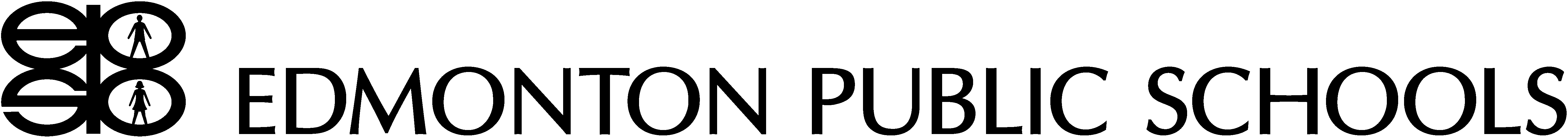 Teacher Team: Noreen Baker, W.P WagnerScott Bezubiak, Ross SheppardDanny Boily, Harry AinlayJennifer Boldt, EastglenChristopher Douglas, Harry AinlayD’Anne Ewasko, McNallyAJ Facendi, Jasper PlaceBrad Galloway, Jasper Place Taso Garanis, J. Percy PageScott Gillespie, Vimy Ridge AcademyRob Hofstede, Edmonton Christian HighKirsten Kalynchuk, Queen ElizabethNorma Love-Pankonin, StrathconaJeff Tobert, Ross SheppardTonya Yonge, Queen ElizabethFacilitator:  Andrew Morgan (Consulting Services)Editor: Rosemarie Koshman (Contracted) 2010 - 2011Lesson 2Discovering Technique-by Scott Bezubiak, Taso Garanis, Jeff TobertLesson Summary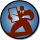 Students will be organized into 7 groups and will be responsible for researching correct technique for one of the seven basic movements.  They can use correct and incorrect technique examples in demonstrating the basic movement to the class in a visual format.  This lesson should take approximately 3 days.Lesson Plans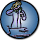 Lesson 2Discovering TechniqueAssign the student groups one of the following movements:SquatDead liftPushPullRotationOverhead pressGaitTheir task is to research the progression of each basic movement through the activities listed below:  (Handout #1 found in the Resources, pg. 8)The exercises in bold must be demonstrated back to the group.  Important coaching points must be discussed for each stage.  In addition, the group must select one other higher level exercise to demonstrate within their main lift.  The techniques must be cleared with the instructor and safety must be the primary consideration.(Handout #2 found in the Resources, pg. 9)For each exercise in the progression there must be:a demonstration of the drill -use any visual format; demonstration, video, poster, etc.an explanation of important technique / coaching pointsa demonstration of common errors in techniquean explanation of why each successive drill in the progression is more difficult.  Going Beyond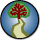 Students can research more of the progression and implement them into their own workout plan. Supporting 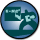 Use the data collection document.Assessment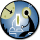 Technique Research Assessment – the rubric is provided Students will also show their knowledge and skills via ongoing practice of correct technique in workouts and activities during the course.Technique Research Assessment Rubric Resources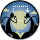 Web Sites: 	www.ptonthenet.com		www.crossfit.comList of Exercises - pg. 8Technique Research:  Data Collection Sheet – pg. 9Handout #1List of ExercisesHandout #2Technique Research:  Data Collection SheetBasic Movement:_________________________________________________Resources    -general use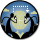 Put in information regarding:  the 4 athletic profilesLearn Alberta    http://education.alberta.ca/media/2205652/rec.pdfWebsites:http://www.learnalberta.ca/content/ssocirm/html/websitesaddressedintheccs/index.htm?grad e=121Assessmenthttp://www.learnalberta.ca/Search.aspx?lang=en&search=assessment+linking+teaching+and+learning&grade=&subject=Assessment materialshttp://www.aac.ab.ca/Textbooks:Foundations of Exercise Science – Studying Human Movement and Health	Peter Klavora, second editionExercise Science – An Introduction to Health and Phusical Education	Ted Temertzoglou and Paul ChallenEssentials of Strength Training and Conditioning 	Thomas R. BaechlePeriodization – Theory and Methodology of Training	Tudor O. Bompa, Fourth EditionSTAGE 3    Learning PlansBIG IDEA When training to improve athletic performance and personal fitness, personal goal setting, proper technique and the application of fundamental training principles are crucial to success.  BIG IDEA When training to improve athletic performance and personal fitness, personal goal setting, proper technique and the application of fundamental training principles are crucial to success.  ENDURING UNDERSTANDINGSTraining principles are essential in increasing athletic performance. (Essential Learning Outcome 1) (1.1, 1.2, 1.3, 2.1, 2.2, 2.3)Proper technique leads to safe and effective training. (Essential Learning Outcome 2) (1.1, 1.2, 1.3, 2.1, 2.2, 2.3, 4.1, 4.2)Training terminology is important as related to the components of fitness. (1.1, 1.2, 1.3, 2.1, 2.2, 2.3, 4.1)Personal goal setting is important to sports performance, fitness and health. (3.1, 3.2, 3.3, 3.4, 4.1, 4.2)Exercising with others increases motivation and success. (4.1, 4.2, 4.3, 5.2)Positive fitness experiences build confidence and intrinsic motivation to continue to lead an active and healthy lifestyle. (5.1, 5.2)ESSENTIAL QUESTIONSHow do I make my training safe and effective?Why do we train?What does it mean to be fit?How can I make training fun and interesting?Why is goal setting necessary to improve performance?KNOWLEDGEStudents will know:what each of the seven basic movements looks likethe muscle groups associated with each basic movement.SKILLSStudents will be able to:demonstrate the seven basic movements successfully and safely at a beginner levelLevelCriteria4Excellent4Excellent3Proficient2Adequate2Adequate1LimitedInsufficientor BlankDrill Demonstrations or visual explanationThere is complete and accurate information demonstrated in all exercises in the progressionThere is complete and accurate information demonstrated in all exercises in the progressionThere is sufficient information demonstrated in most exercises in the progressionThere is sufficient information demonstrated in some exercises in the progression;  some key points were omitted/not coveredThere is sufficient information demonstrated in some exercises in the progression;  some key points were omitted/not coveredThere is insufficient information demonstrated in most exercises in the progression No score is awarded because there is insufficient evidence of student performance based on the requirements of the assessment task.Coaching PointsAll key points for all exercises were clearly coveredAll key points for all exercises were clearly coveredMost key points for all exercises were clearly coveredSome points for all exercises were covered; not always clear, or some points omittedSome points for all exercises were covered; not always clear, or some points omittedMajority of information given is either insufficient, inaccurate or incompleteNo score is awarded because there is insufficient evidence of student performance based on the requirements of the assessment task.Demonstration of common faults in techniqueThere is complete and accurate information demonstrated for all common faults in all exercises in the progressionThere is complete and accurate information demonstrated for all common faults in all exercises in the progressionThere is sufficient information demonstrated for most common faults in most exercises in the progressionThere is sufficient information demonstrated for some common faults in some exercises in the progression;  some key points were omitted/not coveredThere is sufficient information demonstrated for some common faults in some exercises in the progression;  some key points were omitted/not coveredThere is insufficient or incomplete faults in technique demonstrated in most exercises in the progression No score is awarded because there is insufficient evidence of student performance based on the requirements of the assessment task.Understanding and explanation of difficulty levels4Complete and thorough explanation and understanding of the progression is clearly presented4Complete and thorough explanation and understanding of the progression is clearly presented4Complete and thorough explanation and understanding of the progression is clearly presented2Partial explanation and understanding of the progression is presented2Partial explanation and understanding of the progression is presented2Partial explanation and understanding of the progression is presentedNo score is awarded because there is insufficient evidence of student performance based on the requirements of the assessment task.Full Group ParticipationAll members of the group fully involvedMajority of the group are involvedMajority of the group are involvedSome individuals in the group don’t contributeVery little group participation demonstratedVery little group participation demonstratedNo score is awarded because there is insufficient evidence of student performance based on the requirements of the assessment task.SquatLiftPushPullRotationPress GaitBodyweight SquatBodyweight Dead LiftWall Push UpShoulder RetractionSeated Med Ball TwistMB Overhead PressForwardWalkingOverhead Bodyweight SquatBroomstick Dead LiftTable Push Up2 Hand Seated Cable RowV-Sit MB Twist2 Hand / 1 DB Overhead PressBackward WalkingBodyweight Split SquatMed Ball Dead LiftPush Up from Knees2 Hand Standing Cable RowStanding Cable RotationDB Shoulder PressForward JoggingMed Ball SquatBarbell Dead LiftPush Up from ToesRope Inverted RowMB Wood ChopAlternating DB shoulder PressBackward JoggingMed Ball Overhead SquatSumo Dead LiftUnstable push Up from KneesAssisted Chin UpMB Reverse Wood ChopBB Shoulder PressForward RunningStationary LungeSingle Leg Dead LiftUnstable Push Up from ToesAssisted Pull UpCable Wood ChopBB Push PressBackward RunningBarbell Back Squat2 DB Single Leg Dead LiftDB Bench PressJump Chin UpCable Reverse Wood ChopSingle Leg DB Overhead PressSkippingBarbell Front SquatBarbell Single Leg Dead LiftBarbell Bench PressJump Pull UpSingle Arm MB Shot PutSingle Leg 1 DB Overhead PressABC’sDB Walking LungeSame Hand/Leg Single Leg Dead LiftFit Ball DB Chest Press1 Hand Standing Cable RowSingle Arm Cable Shot PutSplit Squat MB Push PressForward Bounding1 DB overhead SquatOpposite Hand/Leg Single Leg Dead LiftAlternating Fit Ball DB Chest Press1 Hand Moving Cable RowBarbell Rock Star PressSplit Squat DB Push PressBackward BoundingSingle Leg Squat (pistol)Barbell High PullCable Chest PressChin UpBarbell 2 Hand Rock StarMB Push JerkForward SprintingBarbell Overhead SquatBarbell CleanBench & Fit Ball Chest Press from ToesPull Up/Kipping Pull UpBarbell 1 Hand Rock StarDB Push JerkBackward SprintingBB Overhead Walking LungeBarbell SnatchBench & Two Fit Ball Chest Press from ToesPull up on RingsBosu Ball MB Rotation Barbell Push JerkMultidirectional MovementName of ExerciseKey Technique/Coaching PointsCommon Technique Errors